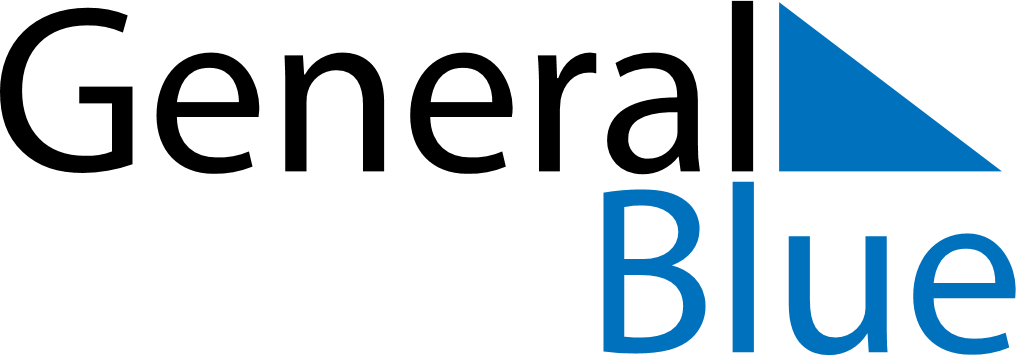 May 2024May 2024May 2024May 2024May 2024May 2024Matfors, Vaesternorrland, SwedenMatfors, Vaesternorrland, SwedenMatfors, Vaesternorrland, SwedenMatfors, Vaesternorrland, SwedenMatfors, Vaesternorrland, SwedenMatfors, Vaesternorrland, SwedenSunday Monday Tuesday Wednesday Thursday Friday Saturday 1 2 3 4 Sunrise: 4:35 AM Sunset: 9:02 PM Daylight: 16 hours and 26 minutes. Sunrise: 4:32 AM Sunset: 9:05 PM Daylight: 16 hours and 32 minutes. Sunrise: 4:29 AM Sunset: 9:08 PM Daylight: 16 hours and 38 minutes. Sunrise: 4:26 AM Sunset: 9:10 PM Daylight: 16 hours and 44 minutes. 5 6 7 8 9 10 11 Sunrise: 4:23 AM Sunset: 9:13 PM Daylight: 16 hours and 50 minutes. Sunrise: 4:20 AM Sunset: 9:16 PM Daylight: 16 hours and 56 minutes. Sunrise: 4:17 AM Sunset: 9:19 PM Daylight: 17 hours and 2 minutes. Sunrise: 4:14 AM Sunset: 9:22 PM Daylight: 17 hours and 7 minutes. Sunrise: 4:11 AM Sunset: 9:25 PM Daylight: 17 hours and 13 minutes. Sunrise: 4:08 AM Sunset: 9:28 PM Daylight: 17 hours and 19 minutes. Sunrise: 4:05 AM Sunset: 9:30 PM Daylight: 17 hours and 25 minutes. 12 13 14 15 16 17 18 Sunrise: 4:02 AM Sunset: 9:33 PM Daylight: 17 hours and 30 minutes. Sunrise: 3:59 AM Sunset: 9:36 PM Daylight: 17 hours and 36 minutes. Sunrise: 3:57 AM Sunset: 9:39 PM Daylight: 17 hours and 42 minutes. Sunrise: 3:54 AM Sunset: 9:42 PM Daylight: 17 hours and 47 minutes. Sunrise: 3:51 AM Sunset: 9:44 PM Daylight: 17 hours and 53 minutes. Sunrise: 3:48 AM Sunset: 9:47 PM Daylight: 17 hours and 58 minutes. Sunrise: 3:46 AM Sunset: 9:50 PM Daylight: 18 hours and 4 minutes. 19 20 21 22 23 24 25 Sunrise: 3:43 AM Sunset: 9:53 PM Daylight: 18 hours and 9 minutes. Sunrise: 3:41 AM Sunset: 9:55 PM Daylight: 18 hours and 14 minutes. Sunrise: 3:38 AM Sunset: 9:58 PM Daylight: 18 hours and 19 minutes. Sunrise: 3:35 AM Sunset: 10:01 PM Daylight: 18 hours and 25 minutes. Sunrise: 3:33 AM Sunset: 10:03 PM Daylight: 18 hours and 30 minutes. Sunrise: 3:31 AM Sunset: 10:06 PM Daylight: 18 hours and 35 minutes. Sunrise: 3:28 AM Sunset: 10:08 PM Daylight: 18 hours and 40 minutes. 26 27 28 29 30 31 Sunrise: 3:26 AM Sunset: 10:11 PM Daylight: 18 hours and 44 minutes. Sunrise: 3:24 AM Sunset: 10:13 PM Daylight: 18 hours and 49 minutes. Sunrise: 3:22 AM Sunset: 10:16 PM Daylight: 18 hours and 54 minutes. Sunrise: 3:19 AM Sunset: 10:18 PM Daylight: 18 hours and 58 minutes. Sunrise: 3:17 AM Sunset: 10:21 PM Daylight: 19 hours and 3 minutes. Sunrise: 3:15 AM Sunset: 10:23 PM Daylight: 19 hours and 7 minutes. 